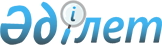 О внесении изменений в решение Мактааральского районного маслихата от 24 декабря 2021 года № 16-84-VII "О районном бюджете на 2022-2024 годы"
					
			С истёкшим сроком
			
			
		
					Решение Мактааральского районного маслихата Туркестанской области от 28 сентября 2022 года № 24-159-VII. Прекращено действие в связи с истечением срока
      Мактааральский районный маслихат РЕШИЛ:
      1. Внести в решение Мактааральского районного маслихата "О районном бюджете на 2022-2024 годы" от 23 декабря 2021 года № 16-84-VІІ (зарегистрировано в Реестре государственной регистрации нормативных правовых актов за № 26199) следующие изменения:
      пункт 1 изложить в новой редакции:
      "1. Утвердить районный бюджет Мактааральского района на 2022-2024 годы согласно приложениям 1, 2 и 3 соответственно, в том числе на 2022 год в следующих объемах:
      1) доходы – 30 394 576 тысяч тенге, в том числе:
      налоговые поступления – 2 116 522 тысяч тенге; 
      неналоговые поступления – 9 238 тысяч тенге;
      поступления от продажи основного капитала – 84 540 тысяч тенге; поступления трансфертов – 28 184 276 тысяч тенге;
      2) затраты – 30 454 769 тысяч тенге;
      3) чистое бюджетное кредитование – 236 176 тысяч тенге, в том числе: бюджетные кредиты – 367 560 тысяч тенге;
      погашение бюджетных кредитов – 131 384 тысяч тенге;
      4) сальдо по операциям с финансовыми активами – 0, в том числе: приобретение финансовых активов – 0;
      поступления от продажи финансовых активов государства – 0;
      5) дефицит (профицит) бюджета – - 296 369 тысяч тенге;
      6) финансирование дефицита (использование профицита) бюджета – 296 369 тысяч тенге, в том числе:
      поступление займов – 367 560 тысяч тенге; 
      погашение займов – 131 385 тысяч тенге;
      используемые остатки бюджетных средств – 60 194 тысяч тенге".
      Приложение 1 к указанному решению изложить в новой редакции согласно приложению к настоящему решению.
      2. Настоящее решение вводится в действие с 1 января 2022 года. Районный бюджет на 2022 год
					© 2012. РГП на ПХВ «Институт законодательства и правовой информации Республики Казахстан» Министерства юстиции Республики Казахстан
				
      Секретарь маслихата Мактааральского района

К. Сарсекбаев
Приложение 1 к решению
Мактааральского районногомаслихата
от 28 сентября 2022 года № 24-159-VIIПриложение 1 к решению
Мактааральского районногомаслихата
от 24 декабря 2021 года № 16-84-VII
Категория
Наименование
Сумма, тысяч тенге
Класс
Сумма, тысяч тенге
Подкласс
Подкласс
Сумма, тысяч тенге
Специфика
Специфика
1
1
1
1
2
3
1. Доходы
30 394 576
1
Налоговые поступления
2 116 522
01
Подоходный налог
570 834
1
Корпоративный подоходный налог
80 823
2
Индивидуальный подоходный налог
490 011
03
Социальный налог
1 148 241
1
Социальный налог
1 148 241
04
Hалоги на собственность
343 436
1
Hалоги на имущество
343 436
05
Внутренние налоги на товары, работы и услуги
38 200
2
Акцизы
9 282
4
Сборы за ведение предпринимательской и профессиональной деятельности
28 918
07
Прочие налоги
476
1
Прочие налоги
476
08
Обязательные платежи, взимаемые за совершение юридически значимых действий и (или) выдачу документов уполномоченными на то государственными органами или должностными лицами
15 335
1
Государственная пошлина
15 335
2
Неналоговые поступления
9 238
01
Доходы от государственной собственности
9 238
1
Поступления части чистого дохода государственных предприятий
1 590
5
Доходы от аренды имущества, находящегося в государственной собственности
7 648
3
Поступления от продажи основного капитала
84 540
01
Продажа государственного имущества, закрепленного за государственными учреждениями
1 798
1
Продажа государственного имущества, закрепленного за государственными учреждениями
1 798
03
Продажа земли и нематериальных активов
82 742
1
Продажа земли
82 742
4
Поступления трансфертов 
28 184 276
02
Трансферты из вышестоящих органов государственного управления
28 184 276
2
Трансферты из областного бюджета
28 184 276
Функциональная группа
Функциональная группа
Функциональная группа
Сумма, тысяч тенге
Функциональная подгруппа Наименование
Функциональная подгруппа Наименование
Функциональная подгруппа Наименование
Функциональная подгруппа Наименование
Сумма, тысяч тенге
Администратор бюджетных программ
Администратор бюджетных программ
Администратор бюджетных программ
Сумма, тысяч тенге
Программа
Программа
Сумма, тысяч тенге
1
1
1
1
2
3
2. Затраты
30 454 769
01
Государственные услуги общего характера
1 640 117
1
Представительные, исполнительные и другие органы, выполняющие общие функции государственного управления
468 126
112
Аппарат маслихата района (города областного значения)
67 688
001
Услуги по обеспечению деятельности маслихата района (города областного значения)
55 894
003
Капитальные расходы государственного органа
10 479
005
Повышение эффективности деятельности депутатов маслихатов
1 315
122
Аппарат акима района (города областного значения)
400 438
001
Услуги по обеспечению деятельности акима района (города областного значения)
337 957
003
Капитальные расходы государственного органа
62 481
107
Проведение мероприятий за счет резерва местного исполнительного органа на неотложные затраты
0
123
Проведение мероприятий на текущие расходы по ликвидации последствий чрезвычайных ситуаций социального, природного и техногенного характера, устранению ситуаций, угрожающих политической, экономической и социальной стабильности административно-территориальной единицы, жизни и здоровью людей, общереспубликанского либо международного значения за счет целевых трансфертов из бюджетов областей, городов республиканского значения, столицы
0
2
Финансовая деятельность
3 189
459
Отдел экономики и финансов района (города областного значения)
3 189
003
Проведение оценки имущества в целях налогообложения
3 071
010
Приватизация, управление коммунальным имуществом, постприватизационная деятельность и регулирование споров, связанных с этим
118
9
Прочие государственные услуги общего характера
1 168 802
454
Отдел предпринимательства и сельского хозяйства района (города областного значения)
216 928
001
Услуги по реализации государственной политики на местном уровне в области развития предпринимательства и сельского хозяйства
34 728
007
Капитальные расходы государственного органа
182 200
459
Отдел экономики и финансов района (города областного значения)
312 404
001
Услуги по реализации государственной политики в области формирования и развития экономической политики, государственного планирования, исполнения бюджета и управления коммунальной собственностью района (города областного значения)
45 239
015
Капитальные расходы государственного органа
1 608
113
Целевые текущие трансферты из местных бюджетов
265 557
492
Отдел жилищно-коммунального хозяйства, пассажирского транспорта, автомобильных дорог и жилищной инспекции района (города областного значения)
56 916
001
Услуги по реализации государственной политики на местном уровне в области жилищно-коммунального хозяйства, пассажирского транспорта, автомобильных дорог и жилищной инспекции
56 916
013
Капитальные расходы государственного органа
0
466
Отдел архитектуры, градостроительства и строительства района (города областного значения)
582 554
040
Развитие объектов государственных органов
582 554
02
Оборона
34 730
1
Военные нужды
34 730
122
Аппарат акима района (города областного значения)
34 730
005
Мероприятия в рамках исполнения всеобщей воинской обязанности
34 730
03
Общественный порядок, безопасность, правовая, судебная, уголовно-исполнительная деятельность
15 000
9
Прочие услуги в области общественного порядка и безопасности
15 000
492
Отдел жилищно-коммунального хозяйства, пассажирского транспорта, автомобильных дорог и жилищной инспекции района (города областного значения)
15 000
021
Обеспечение безопасности дорожного движения в населенных пунктах
15 000
06
Социальная помощь и социальное обеспечение
5 738 114
1
Социальное обеспечение
2 419 186
451
Отдел занятости и социальных программ района (города областного значения)
2 419 186
005
Государственная адресная социальная помощь
2 419 186
2
Социальная помощь
3 216 443
451
Отдел занятости и социальных программ района (города областного значения)
3 216 443
002
Программа занятости
1 833 874
004
Оказание социальной помощи на приобретение топлива специалистам здравоохранения, образования, социального обеспечения, культуры, спорта и ветеринарии в сельской местности в соответствии с законодательством Республики Казахстан
1 167
006
Оказание жилищной помощи
0
007
Социальная помощь отдельным категориям нуждающихся граждан по решениям местных представительных органов
143 392
010
Материальное обеспечение детей-инвалидов, воспитывающихся и обучающихся на дому
10 548
014
Оказание социальной помощи нуждающимся гражданам на дому
298 115
015
Территориальные центры социального обслуживания пенсионеров и инвалидов
232 988
017
Обеспечение нуждающихся инвалидов обязательными гигиеническими средствами и предоставление услуг специалистами жестового языка, индивидуальными помощниками в соответствии с индивидуальной программой реабилитации инвалида
530 134
023
Обеспечение деятельности центров занятости населения
166 225
9
Прочие услуги в области социальной помощи и социального обеспечения
102 485
451
Отдел занятости и социальных программ района (города областного значения)
102 485
001
Услуги по реализации государственной политики на местном уровне в области обеспечения занятости и реализации социальных программ для населения
79 475
011
Оплата услуг по зачислению, выплате и доставке пособий и других социальных выплат
3 010
050
Обеспечение прав и улучшение качества жизни инвалидов в Республике Казахстан
20 000
07
Жилищно-коммунальное хозяйство
1 090 950
1
Жилищное хозяйство
490 514
466
Отдел архитектуры, градостроительства и строительства района (города областного значения)
53 936
003
Проектирование и (или) строительство, реконструкция жилья коммунального жилищного фонда
0
004
Проектирование, развитие и (или) обустройство инженерно-коммуникационной инфраструктуры
53 936
492
Отдел жилищно-коммунального хозяйства, пассажирского транспорта, автомобильных дорог и жилищной инспекции района (города областного значения)
436 578
033
Проектирование, развитие и (или) обустройство инженерно-коммуникационной инфраструктуры
436 578
2
Коммунальное хозяйство
253 929
492
Отдел жилищно-коммунального хозяйства, пассажирского транспорта, автомобильных дорог и жилищной инспекции района (города областного значения)
243 929
012
Функционирование системы водоснабжения и водоотведения
84 500
027
Организация эксплуатации сетей газификации, находящихся в коммунальной собственности районов (городов областного значения)
37 000
029
Развитие системы водоснабжения и водоотведения
122 429
058
Развитие системы водоснабжения и водоотведения в сельских населенных пунктах
0
466
Отдел архитектуры, градостроительства и строительства района (города областного значения)
10 000
007
Развитие благоустройства городов и населенных пунктов
10 000
3
Благоустройство населенных пунктов
346 507
492
Отдел жилищно-коммунального хозяйства, пассажирского транспорта, автомобильных дорог и жилищной инспекции района (города областного значения)
346 507
015
Освещение улиц в населенных пунктах
60 000
016
Обеспечение санитарии населенных пунктов
1 200
018
Благоустройство и озеленение населенных пунктов
285 307
08
Культура, спорт, туризм и информационное пространство
1 396 843
1
Деятельность в области культуры
229 435
457
Отдел культуры, развития языков, физической культуры и спорта района (города областного значения)
205 768
003
Поддержка культурно-досуговой работы
205 768
466
Отдел архитектуры, градостроительства и строительства района (города областного значения)
23 667
011
Развитие объектов культуры
23 667
2
Спорт
837 727
457
Отдел культуры, развития языков, физической культуры и спорта района (города областного значения)
827 800
008
Развитие массового спорта и национальных видов спорта
817 345
009
Проведение спортивных соревнований на районном (города областного значения) уровне
2 180
010
Подготовка и участие членов сборных команд района (города областного значения) по различным видам спорта на областных спортивных соревнованиях
8 275
466
Отдел архитектуры, градостроительства и строительства района (города областного значения)
9 927
008
Развитие объектов спорта
9 927
3
Информационное пространство
182 143
456
Отдел внутренней политики района (города областного значения
30 287
002
Услуги по проведению государственной информационной политики 
30 287
457
Отдел культуры, развития языков, физической культуры и спорта района (города областного значения)
151 856
006
Функционирование районных (городских) библиотек
137 766
007
Развитие государственного языка и других языков народа Казахстана
14 090
9
Прочие услуги по организации культуры, спорта, туризма и информационного пространства
147 538
456
Отдел внутренней политики района (города областного значения)
95 605
001
Услуги по реализации государственной политики на местном уровне в области информации, укрепления государственности и формирования социального оптимизма граждан
36 790
003
Реализация мероприятий в сфере молодежной политики
58 815
457
Отдел культуры, развития языков, физической культуры и спорта района (города областного значения)
51 933
001
Услуги по реализации государственной политики на местном уровне в области культуры, развития языков, физической культуры и спорта
22 801
032
Капитальные расходы подведомственных государственных учреждений и организаций
29 132
09
Топливно-энергетический комплекс и недропользование
1 956 095
9
Прочие услуги в области топливно-энергетического комплекса и недропользования
1 956 095
492
Отдел жилищно-коммунального хозяйства, пассажирского транспорта, автомобильных дорог и жилищной инспекции района (города областного значения)
1 956 095
036
Развитие газотранспортной системы
1 956 095
10
Сельское, водное, лесное, рыбное хозяйство, особо охраняемые природные территории, охрана окружающей среды и животного мира, земельные отношения
211 512
6
Земельные отношения
37 587
463
Отдел земельных отношений района (города областного значения)
37 587
001
Услуги по реализации государственной политики в области регулирования земельных отношений на территории района (города областного значения)
26 550
003
Земельно-хозяйственное устройство населенных пунктов
3 000
004
Организация работ по зонированию земель
8 037
9
Прочие услуги в области сельского, водного, лесного, рыбного хозяйства, охраны окружающей среды и земельных отношений
173 925
459
Отдел экономики и финансов района (города областного значения)
173 925
099
Реализация мер по оказанию социальной поддержки специалистов
173 925
11
Промышленность, архитектурная, градостроительная и строительная деятельность
41 244
2
Архитектурная, градостроительная и строительная деятельность
41 244
466
Отдел архитектуры, градостроительства и строительства района (города областного значения)
41 244
001
Услуги по реализации государственной политики в области строительства, улучшения архитектурного облика городов, районов и населенных пунктов области и обеспечению рационального и эффективного градостроительного освоения территории района (города областного значения)
33 852
013
Разработка схем градостроительного развития территории района, генеральных планов городов районного (областного) значения, поселков и иных сельских населенных пунктов
6 642
015
Капитальные расходы государственного органа
750
12
Транспорт и коммуникации
762 854
1
Автомобильный транспорт
735 767
492
Отдел жилищно-коммунального хозяйства, пассажирского транспорта, автомобильных дорог и жилищной инспекции района (города областного значения)
735 767
023
Обеспечение функционирования автомобильных дорог
20 000
025
Реализация приоритетных проектов транспортной инфраструктуры
262 924
045
Капитальный и средний ремонт автомобильных дорог районного значения и улиц населенных пунктов
452 843
9
Прочие услуги в сфере транспорта и коммуникаций
27 087
492
Отдел жилищно-коммунального хозяйства, пассажирского транспорта, автомобильных дорог и жилищной инспекции района (города областного значения)
27 087
037
Субсидирование пассажирских перевозок по социально значимым городским (сельским), пригородным и внутрирайонным сообщениям
27 087
13
Прочие
1 526 559
9
Прочие
1 526 559
459
Отдел экономики и финансов района (города областного значения)
62 491
012
Резерв местного исполнительного органа района (города областного значения) 
62 491
466
Отдел архитектуры, градостроительства и строительства района (города областного значения)
712 769
079
Развитие социальной и инженерной инфраструктуры в сельских населенных пунктах в рамках проекта "Ауыл-Ел бесігі"
712 769
492
Отдел жилищно-коммунального хозяйства, пассажирского транспорта, автомобильных дорог и жилищной инспекции района (города областного значения)
751 299
077
Реализация мероприятий по социальной и инженерной инфраструктуре в сельских населенных пунктах в рамках проекта "Ауыл-Ел бесігі"
430 441
079
Развитие социальной и инженерной инфраструктуры в сельских населенных пунктах в рамках проекта "Ауыл-Ел бесігі"
320 858
14
Обслуживание долга
1 149
1
Обслуживание долга
1 149
459
Отдел экономики и финансов района (города областного значения)
1 149
021
Обслуживание долга местных исполнительных органов по выплате вознаграждений и иных платежей по займам из областного бюджета
1 149
15
Трансферты
16 039 602
1
Трансферты
16 039 602
459
Отдел экономики и финансов района (города областного значения)
16 039 602
006
Возврат неиспользованных (недоиспользованных) целевых трансфертов
327
024
Целевые текущие трансферты из нижестоящего бюджета на компенсацию потерь вышестоящего бюджета в связи с изменением законодательства
15 714 954
038
Субвенции
324 238
049
Возврат трансфертов общего характера в случаях, предусмотренных бюджетным законодательством 
0
054
Возврат сумм неиспользованных (недоиспользованных) целевых трансфертов, выделенных из республиканского бюджета за счет целевого трансферта из Национального фонда Республики Казахстан
83
3. Чистое бюджетное кредитование
236 176
Функциональная группа
Функциональная группа
Функциональная группа
Сумма, тысяч тенге
Функциональная подгруппа Наименование
Функциональная подгруппа Наименование
Функциональная подгруппа Наименование
Функциональная подгруппа Наименование
Сумма, тысяч тенге
Администратор бюджетных программ
Администратор бюджетных программ
Администратор бюджетных программ
Сумма, тысяч тенге
Программа
Программа
Сумма, тысяч тенге
1
1
1
1
2
3
Бюджетные кредиты
367 560
10
Сельское, водное, лесное, рыбное хозяйство, особо охраняемые природные территории, охрана окружающей среды и животного мира, земельные отношения
367 560
01
Сельское хозяйство
367 560
459
Отдел экономики и финансов района (города областного значения)
367 560
018
Бюджетные кредиты для реализации мер социальной поддержки специалистов
367 560
Категория
Наименование
Сумма, тысяч тенге
Класс
Сумма, тысяч тенге
Подкласс
Подкласс
Сумма, тысяч тенге
Специфика
Специфика
1
1
1
1
2
3
Погашение бюджетных кредитов
131 384
5
Погашение бюджетных кредитов
131 384
01
Погашение бюджетных кредитов
131 384
1
1
Погашение бюджетных кредитов, выданных из государственного бюджета
131 384
4. Сальдо по операциям с финансовыми активами
0
Приобретение финансовых активов
0
Поступления от продажи финансовых активов государства
0
5. Дефицит (профицит) бюджета
-296 369
6. Финансирование дефицита (использования профицита) бюджета
296 369
Категория
Наименование
Сумма, тысяч тенге
Класс
Сумма, тысяч тенге
Подкласс
Подкласс
Сумма, тысяч тенге
Специфика
Специфика
1
1
1
1
2
3
Поступление займов
367 560
7
Поступления займов
367 560
1
Внутренние государственные займы
367 560
2
2
Договоры займа
367 560
Функциональная группа
Функциональная группа
Функциональная группа
Сумма, тысяч тенге
Функциональная подгруппа Наименование
Функциональная подгруппа Наименование
Функциональная подгруппа Наименование
Функциональная подгруппа Наименование
Сумма, тысяч тенге
Администратор бюджетных программ
Администратор бюджетных программ
Администратор бюджетных программ
Сумма, тысяч тенге
Программа
Программа
Сумма, тысяч тенге
1
1
1
1
2
3
Погашение займов
131 385
16
Погашение займов
131 385
1
Погашение займов
131 385
459
Отдел экономики и финансов района (города областного значения)
131 385
005
Погашение долга местного исполнительного органа перед вышестоящим бюджетом
131 384
022
Возврат неиспользованных бюджетных кредитов, выданных из местного бюджета
1
Категория
Наименование
Сумма, тысяч тенге
Класс
Сумма, тысяч тенге
Подкласс
Подкласс
Сумма, тысяч тенге
Специфика
Специфика
1
1
1
1
2
3
Используемые остатки бюджетных средств
60 194
8
Используемые остатки бюджетных средств
60 194
01
Остатки бюджетных средств
60 194
1
1
Свободные остатки бюджетных средств
60 194